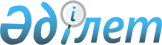 О внесении изменений и дополнений в приказ Министерства финансов Республики Казахстан от 24 мая 2000 года N 248
					
			Утративший силу
			
			
		
					Приказ Министра финансов Республики Казахстан от 11 марта 2001 года N 123. Зарегистрирован в Министерстве юстиции Республики Казахстан 24 апреля 2001 года N 1478. Утратил силу приказом Министра финансов РК от 7.07.2006г. N 242



 




                Извлечение из приказа Министра финансов РК 






                         от 7 июля 2006 года N 242





      "Приказываю:






      1. Признать утративщими силу некоторые приказы Министра финансов Республики Казахстан согласно приложению к настоящему приказу...






      4. Настоящий приказ вводится в действие со дня подписания.






 






      Министр






 






                                                Приложение






                                    к приказу Министра финансов РК 






                                       от 7 июля 2006 года N 242






 






      2. Приказ Министра финансов Республики Казахстан от 11 марта 2001 года N 123 "О внесении изменений и дополнений в приказ Министерства финансов Республики Казахстан от 24 мая 2000 года N 248"..."






------------------------------------------------------------------





 



     Приказываю: 



      1. Внести в приказ Министерства финансов Республики Казахстан от 24 мая 2000 года N 248 
 V001174_ 
 "Об утверждении Инструкции по составлению сметы расходов государственных казенных предприятий" следующие изменения и дополнения: 



      в Инструкции по составлению сметы расходов государственных казенных предприятий, утвержденной указанным приказом: 



      пункт 5 изложить в следующей редакции: 



      "По строке 010 отражается общая сумма доходов, которая включает в себя поступление денег от осуществления хозяйственной деятельности на планируемый год и остатки денег на начало года (строка 011 + строка 012); 



      дополнить пунктами 5-1, 5-2 следующего содержания: 



      "5-1. По строке 011 отражается остаток денег на начало года с выделением остатка денег, полученных из республиканского или местных бюджетов на выполнение государственного заказа, т.е. остаток денег, которые остались неиспользованными в конце прошлого финансового года в пределах запланированного дохода"; 



      "5-2. По строке 012 отражается поступление денег от осуществления хозяйственной деятельности с выделением денег, получаемых из республиканского или местных бюджетов на выполнение государственного заказа с учетом налога на добавленную стоимость"; 



      в пункте 6 после слов "по строке 020" дополнить словами "(суммы строк 030-260)"; 



      в пункте 13 после слов "доходов Предприятия" дополнить словами "непокрытых расходов прошлого года, в случае если в смете расходов Предприятия на планируемый год предусматривается погашение непокрытых расходов прошлого года (в том числе по выполнению государственного заказа),"; 



      приложение "Смета расходов государственного казенного предприятия на_____год" изложить в редакции согласно приложению. 



      2. Настоящий приказ вступает в силу со дня его государственной регистрации в Министерстве юстиции Республики Казахстан. 




 



      Министр 




                                       Приложение к приказу

                                        Министерства финансов

                                        Республики Казахстан

                                        от ______________N_______




                                       Утверждаю смету расходов в сумме

                                        ________________________________ 

                                        ________________________________

                                        в том числе сумму государственного

                                        заказа

                                        __________________________________

                                        __________________________________

                                        (должность, Ф.И.О. Руководителя

                                        уполн. органа)

                                        "__"________________г.

                                                        М.П.




 



                 Смета расходов государственного казенного 

                     предприятия на_____________ год

Наименование ГКП_________________________________________

Вид деятельности ГКП_____________________________________

Уполномоченный орган_____________________________________

Единица измерения в тыс. тенге

___________________________________________________________________________

          Показатель       ! N   ! Финансовый план !в том числе финансовый

                           !стро-!                 !план в разрезе бюджет- 

                           !ки   !                 !ных программ (подпрог-

                           !     !                 !рамм), выполняемых в

                           !     !                 !рамках гос. заказа

                           !     !                 !_______________________

                           !     !                 !(код и на- !(код и на-

                           !     !                 !именов.    !именов. 

                           !     !                 !бюдж. прог-!бюдж. прог-

                           !     !                 !раммы)     !раммы)

                           !     !_________________!___________!___________

                           !     !Все-!в т.ч.!%гос.!Сум-!% гос.!Сум-!% гос.

                           !     !го  !гос.  !зака-!ма  !заказа!ма  !заказа

                           !     !    !заказ !за от!    !от об-!    !от об-

                           !     !    !      !обще-!    !щего  !    !щего  

                           !     !    !      !го   !    !фин.  !    !фин.  

                           !     !    !      !фин. !    !плана !    !плана 

                           !     !    !      !плана!    !      !    !

___________________________!_____!____!______!_____!____!______!____!______

           2                  3     4     5     6     7    8      9    10  

___________________________!_____!____!______!_____!____!______!____!______

Всего доходов (011 + 012)     010

Остаток денег на начало года  011

Поступление денег от осущес-

твления хозяйственной 

деятельности                  012

Всего расходов (сумма строк

030-260)                      020

Расходы, на осуществление

которых гражданско-правовые

сделки не заключаются

Заработная плата              030     

Дополнительные денежные

выплаты                       040

Командировочные расходы       050

Налоги и другие обязательные

платежи в бюджет              060

в т.ч. НДС                    070

       Акцизы                 080

       Под. налог с юриди-

       ческих лиц             090

       Социальный налог       100

Судебные издержки             110

Штрафы, пени                  120

Прочие расходы                130

Расходы, на осуществление

которых гражданско-правовые

сделки заключаются

Приобретение материалов       140

Приобретение основных

средств                       150

Приобретение прочих активов   160

Коммунальные услуги           170

Электроэнергию                180

Отопление                     190

Услуги связи                  200

Транспортные услуги           210     

Текущий ремонт основных

средств                       220

Капитальный ремонт основных

средств                       230

Арендная плата по основным

средствам                     240

Расходы по выплате вознаг-

раждений (интересов) по 

кредитам                      250

Прочие расходы                260

Чистый доход (убыток)(строка

010 - строка 020)             270

Руководитель предприятия_______________________________

Руководитель финансовой службы_________________________   

(Специалисты: Склярова И.В.,

              Абрамова Т.М.)   

					© 2012. РГП на ПХВ «Институт законодательства и правовой информации Республики Казахстан» Министерства юстиции Республики Казахстан
				